2024 г.Конкурсное задание разработано экспертным сообществом и утверждено Менеджером компетенции, в котором установлены нижеследующие правила и необходимые требования владения профессиональными навыками для участия в соревнованиях по профессиональному мастерству.Конкурсное задание включает в себя следующие разделы:1. ОСНОВНЫЕ ТРЕБОВАНИЯ КОМПЕТЕНЦИИ	31.1. Общие сведения о требованиях компетенции	31.2. Перечень профессиональных задач специалиста по компетенции «Коррекционная педагогика в начальном и дошкольном образовании»	31.3. Требования к схеме оценки	91.4. Спецификация оценки компетенции	91.5. Конкурсное задание	101.5.1. Разработка/выбор конкурсного задания	101.5.2. Структура модулей конкурсного задания (инвариант/вариатив)	142. СПЕЦИАЛЬНЫЕ ПРАВИЛА КОМПЕТЕНЦИИ	212.1. Личный инструмент конкурсанта	212.2. Материалы, оборудование и инструменты, запрещенные на площадке	213. ПРИЛОЖЕНИЯ	21ИСПОЛЬЗУЕМЫЕ СОКРАЩЕНИЯ1. ФГОС НОО – федеральный государственный образовательный стандарт начального общего образования (приказ Министерства просвещения Российской Федерации № 286 от 31 мая 2021 г.) 2. ФГОС НОО для обучающихся с ОВЗ - федеральный государственный образовательный стандарт начального общего образования для обучающихся с ограниченными возможностями здоровья (Приказ Министерства образования и науки России № 1598 от 19.12.2014 г.)3. ФГОС ДО – федеральный государственный образовательный стандарт дошкольного образования (приказ Министерства образования и науки Российской Федерации № 1155 от 17 октября 2013 г.) с изменениями и дополнениями от 21 января 2019 г., 8 ноября 2022 г.4. ФГОС СПО – федеральный государственной образовательный стандарт среднего профессионального образования (приказ Министерства просвещения Российской Федерации № 742 от 17 августа 2022 г.)5. ПС – профессиональный стандарт "Педагог (педагогическая деятельность в сфере дошкольного, начального общего, основного общего, среднего общего образования) (воспитатель, учитель)" (приказ Министерства труда и социальной защиты РФ от 18 октября 2013 г. N 544н)6. ПС -  профессиональный стандарт «Педагог-дефектолог (учитель-логопед, сурдопедагог, олигофренопедагог, тифлопедагог)» (утв. приказом Министерства труда и социальной защиты РФ от 13 марта 2023 г. N 136н)1. ОСНОВНЫЕ ТРЕБОВАНИЯ КОМПЕТЕНЦИИ1.1. ОБЩИЕ СВЕДЕНИЯ О ТРЕБОВАНИЯХ КОМПЕТЕНЦИИТребования компетенции (ТК) «Коррекционная педагогика в начальном и дошкольном образовании» определяют знания, умения, навыки и трудовые функции, которые лежат в основе наиболее актуальных требований работодателей отрасли. Целью соревнований по компетенции является демонстрация лучших практик и высокого уровня выполнения работы по соответствующей специальности.Требования компетенции являются руководством для подготовки конкурентоспособных, высококвалифицированных специалистов и участия их в конкурсах профессионального мастерства.В соревнованиях по компетенции проверка знаний, умений, навыков и трудовых функций осуществляется посредством оценки выполнения практической работы. Требования компетенции разделены на четкие разделы с номерами и заголовками, каждому разделу назначен процент относительной важности, сумма которых составляет 100.1.2. ПЕРЕЧЕНЬ ПРОФЕССИОНАЛЬНЫХ ЗАДАЧ СПЕЦИАЛИСТА ПО КОМПЕТЕНЦИИ «Коррекционная педагогика в начальном и дошкольном образовании»Перечень видов профессиональной деятельности, умений, знаний и профессиональных трудовых функций специалиста (из ФГОС/ПС/ЕТКС) базируется на требованиях современного рынка труда к данному специалистуТаблица №1Перечень профессиональных задач специалиста1.3. ТРЕБОВАНИЯ К СХЕМЕ ОЦЕНКИСумма баллов, присуждаемых по каждому аспекту, должна попадать в диапазон баллов, определенных для каждого раздела компетенции, обозначенных в требованиях и указанных в таблице №2.Таблица №2Матрица пересчета требований компетенции в критерии оценки1.4. СПЕЦИФИКАЦИЯ ОЦЕНКИ КОМПЕТЕНЦИИОценка Конкурсного задания будет основываться на критериях, указанных в таблице №3:Таблица №3Оценка конкурсного задания1.5. КОНКУРСНОЕ ЗАДАНИЕОбщая продолжительность Конкурсного задания: 14 часов 25 минут.Количество конкурсных дней: 3 дняВне зависимости от количества модулей, КЗ должно включать оценку по каждому из разделов требований компетенции.Оценка знаний участника должна проводиться через практическое выполнение Конкурсного задания. В дополнение могут учитываться требования работодателей для проверки теоретических знаний / оценки квалификации.1.5.1. Разработка/выбор конкурсного задания (ссылка на Яндекс Диск с матрицей, заполненной в Excel)Конкурсное задание состоит из семи модулей, включает обязательную к выполнению часть (инвариант) – пять модулей (Модуль А, Модуль Б, Модуль В, Модуль Г, Модуль Е), и вариативную часть – 2 модуля (Модуль Д, Модуль Ж). Общее количество баллов конкурсного задания составляет 100.Обязательная к выполнению часть (инвариант) выполняется всеми регионами без исключения на всех уровнях чемпионатов.Модули из вариативной части выбираются регионом самостоятельно в зависимости от материальных возможностей площадки соревнований и потребностей работодателей региона в соответствующих специалистах. В случае если ни один из модулей вариативной части не подходит под запрос работодателя конкретного региона, то вариативные модули формируются регионом самостоятельно под запрос работодателя. При этом, время на выполнение модулей и количество баллов в критериях оценки по аспектам не меняются.Таблица №4Матрица конкурсного заданияИнструкция по заполнению матрицы конкурсного задания (Приложение № 2)1.5.2. Структура модулей конкурсного задания (инвариант/вариатив)Модуль А. Инвариант. (Подготовка и демонстрация фрагмента группового коррекционно-воспитательного занятия для детей с умеренно ограниченными возможностями здоровья с использованием интерактивного оборудования)А1. Проведение фрагмента группового коррекционно-воспитательного занятия для детей с умеренно ограниченными возможностями здоровья с использованием интерактивного оборудования. Время на выполнение модуля: 2 часа 45 минут (2 часа 30 минут – выполнение задания, 15 минут – представление задания)Контингент: волонтеры - 6 человекЗадания: I. Подготовка к демонстрации фрагмента группового коррекционно-воспитательного занятия для детей с умеренно ограниченными возможностями здоровья с использованием интерактивного оборудования.Определить цель и задачи занятия.Определить содержание занятия.Разработать структуру и ход занятия, оформив в сценарий.Определить место в структуре занятия и цель использования интерактивного оборудования. Подготовить материалы и оборудование, необходимые для деятельности участника.Подготовить оборудование, необходимое для организации деятельности детей (волонтеров).Сообщить экспертам о завершении работы и готовности демонстрировать задание.II.	Демонстрация фрагмента занятия с использованием интерактивного оборудования.Продемонстрировать фрагмент занятия (основной этап) в соответствии с разработанным сценарием. Продемонстрировать элементы современных образовательных технологий и владение интерактивным оборудованием; умение вовлечь детей в организацию занятия; умение организовать различные виды деятельности воспитанников и обратную связь с ними в ходе занятия.Примечание:При разработке содержания фрагмента группового коррекционно-развивающего занятия необходимо учитывать тему и возраст, особенности психофизических нарушений учащихся (определяется жеребьевкой). Для подготовки сценария разрешается использовать Интернет (кроме облачных ресурсов), а также оборудование и инструменты, расположенные на площадке.Перед началом демонстрации задания участнику необходимо передать жюри для оценивания распечатанный лист с оформленными темой, целью и задачами фрагмента занятия.При проведении фрагмента занятия необходимо продемонстрировать использование не менее двух видов интерактивного оборудования, указанного в инфраструктурном листе.А2. Выполнение самоанализа фрагмента группового занятия.Время на выполнение модуля: 15 минут.Задания: Дать оценку успешности в достижении цели и задач фрагмента занятия. Определить эффективность использования образовательных технологий, методов, приемов и средств, примененных в ходе занятия.Оценить психологическую атмосферу на занятии, а также качество общения педагога и обучающихся.Наметить перспективы профессионально-личностного саморазвития.Примечание:Каждый участник по окончании демонстрации фрагмента группового коррекционно-воспитательного занятия в устной форме проводит его самоанализ.Модуль Б. Инвариант. (Подготовка и демонстрация индивидуального коррекционно-развивающего занятия для воспитанника с определенным типом психофизического нарушения).Время на выполнение модуля: 2 часа 15 минут (2 часа – выполнение модуля, 15 минут – представление задания)Контингент: волонтер - 1 человекЗадания: I. Подготовка к демонстрации индивидуального коррекционно-развивающего занятия для ребенка с определенным типом психофизического нарушения с использованием интерактивного оборудования.1.Определить цель и задачи занятия.2.Определить содержание занятия.3.Разработать структуру и ход занятия, оформив план-конспект.4.Определить место в структуре занятия и цель использования интерактивного оборудования. 5. Подготовить материалы и оборудование, необходимые для деятельности участника.6. Подготовить оборудование, необходимое для организации деятельности ребенка (волонтера).7. Сообщить экспертам о завершении работы и готовности демонстрировать задание.II.	Демонстрация индивидуального коррекционно-развивающего занятия для ребенка с определенным типом психофизического нарушения с использованием интерактивного оборудования.1. Продемонстрировать занятие в соответствии с разработанным планом.2.  Продемонстрировать:-знание современных образовательных технологий в области коррекционной педагогики; - владение интерактивным оборудованием;-умение организовать коррекционно-развивающую работу и профилактику отклонений в развитии познавательной сферы и речи воспитанника.Примечание:При разработке содержания индивидуального коррекционно-развивающего занятия для ребенка с ОВЗ необходимо учитывать возраст и тип психофизического нарушения воспитанника (определяется жеребьевкой). Для подготовки плана-конспекта занятия разрешается использовать Интернет (кроме облачных ресурсов), а также оборудование и инструменты, расположенные на площадке.Перед началом демонстрации задания участнику необходимо передать жюри для оценивания распечатанный лист с оформленными темой, целью и задачами индивидуального занятия.При проведении фрагмента занятия необходимо продемонстрировать использование не менее двух видов интерактивного оборудования, указанного в инфраструктурном листе.Модуль В.  Инвариант. (Подготовка и проведение фрагмента информационно-просветительского мероприятия для педагогов по вопросам психолого-педагогического сопровождения детей с умеренно ограниченными возможностями здоровья).Время на выполнение модуля: 2 час 15 минут (2 часа – выполнение задания, 15 минут – представление)Контингент: волонтеры - 6 человекЗадания: I.	Подготовка к проведению информационно-просветительского мероприятия для педагогов по вопросам психолого-педагогического сопровождения детей с умеренно ограниченными возможностями здоровья.1.Определить тему информационно-просветительского мероприятия для педагогов, обосновать актуальность темы.2.Определить форму проведения, сформулировать цель и задачи информационно-просветительского мероприятия.3.Разработать план-конспект фрагмента информационно-просветительского мероприятия для педагогов.4. Определить содержание информационно-просветительского мероприятия.5. Подобрать материалы и оборудование, необходимые для организации и проведения информационно-просветительского мероприятия.6. Сообщить экспертам о завершении работы и готовности демонстрировать задание.II. Проведение информационно-просветительского мероприятия для педагогов по вопросам психолого-педагогического сопровождения детей с умеренно ограниченными возможностями здоровья.1.Продемонстрировать умение организовать и провести информационно-просветительское мероприятие в рамках психолого-педагогического сопровождения детей с умеренно ограниченными возможностями здоровья. 2.Продемонстрировать умение организовать продуктивное сотрудничество участников мероприятия.3.Продемонстрировать умение осуществлять рефлексивный анализ.4. Продемонстрировать навыки владения интерактивным оборудованием. Примечание: Тема и содержание информационно-просветительского мероприятия для педагогов зависит от выбранного направления психолого-педагогического сопровождения детей с умеренно ограниченными возможностями здоровья (определяется жеребьевкой).Для подготовки плана-конспекта мероприятия разрешается использовать интернет (кроме облачных ресурсов), а также оборудование и инструменты, расположенные на площадке.Перед началом демонстрации задания участнику необходимо передать жюри для оценивания распечатанный лист с оформленными темой, целью и задачами, формой проведения мероприятия.Модуль Г. Инвариант. (Решение ситуативной педагогической задачи по проблемам обучения и воспитания детей с умеренно ограниченными возможностями здоровья).Время на выполнение модуля: 1 час 30 минут.Задания: Продемонстрировать знание алгоритма решения педагогической задачи: оценка ситуации, прогнозирование, решение. Описать педагогическую ситуацию.Проанализировать:- события и действия участников ситуации (непроизвольные, аффектные, импульсивные, умышленные и т.п.);-мотивы (возможные причины поступков);4. Определить проблему в контексте педагогического процесса.5.Сформулировать педагогические задачи с учетом всех указанных в тексте педагогической ситуации условий.6.Определить возможные пути и варианты решения проблемы.	7. Спрогнозировать развитие ситуации с учетом предложенных вариантов решения проблемы.8. Письменно оформить результаты решения педагогической задачи.9. Сообщить экспертам о завершении работы.Примечание:Тема и содержание ситуативной педагогической задачи определяется жеребьевкой.По окончании времени выполнения задания участнику необходимо передать жюри для оценивания распечатанный лист с оформленным решением ситуативной педагогической задачи.Для решения ситуативной педагогической задачи по заданной тематике используются оборудование и инструменты, расположенные на площадке, НЕ разрешается использовать ресурсы Интернет.Модуль Д. Вариатив. (Подготовка и проведение консультации для родителей (законных представителей) ребенка с умеренно ограниченными возможностями здоровья).Время на выполнение модуля: 1 час 45 минут (1 час 30 минут – выполнение задания, 15 минут – представление задания)Контингент: волонтеры - 2 человека.Задания: I.	Подготовка к проведению консультации для родителей по проблемам обучения и воспитания учащегося с умеренно ограниченными возможностями здоровья.1. Сформулировать цель и задачи фрагмента консультации в соответствии с заданной темой. 2. Разработать план-конспект проведения фрагмента консультации в соответствии с заданной темой. 3. Определить содержание фрагмента консультации в контексте основных проблем семьи, имеющей ребенка с ограниченными возможностями здоровья (медицинские; экономические; психологические; проблема воспитания, обучения и ухода за больным ребенком; социально-профессиональные проблемы семьи). 4. Подготовить необходимые материалы и интерактивное оборудование для проведения консультации. 5. Разработать практические рекомендации для родителей (законных представителей) в соответствии с заданной темой.6. При необходимости разработать сопроводительную презентацию.7. Сообщить экспертам о завершении работы и готовности выполнить конкурсное задание.II.	Демонстрация консультации для родителей по проблемам обучения и воспитания ребенка с умеренно ограниченными возможностями здоровья.1. Продемонстрировать фрагмент консультирования родителей (законных представителей) в соответствии с разработанным планом.2.Продемонстрировать знание начальных основ педагогического консультирования по проблемам обучения и воспитания ребенка с умеренно ограниченными возможностями здоровья.3.Продемонстрировать владение интерактивным оборудованием.Примечание: Тема и содержание консультации для родителей зависит от возможной проблемы семьи, имеющей ребенка с ограниченными возможностями здоровья (определяется жеребьевкой).Для подготовки плана-конспекта консультации разрешается использовать Интернет (кроме облачных ресурсов), а также оборудование и инструменты, расположенные на площадке.Перед началом демонстрации задания участнику необходимо передать жюри для оценивания распечатанный лист с оформленными темой, целью, задачами консультации, а также практическими рекомендация родителям.Модуль Е. Инвариант. (Разработка и представление дидактической игры для развития и коррекции познавательной деятельности детей с ОВЗ).Время на выполнение модуля: 1 час 40 минут (1 час 30 минут – выполнение задания, 10 минут – представление задания)Контингент: волонтеры - 2 человека.Задания: I.	Подготовка к демонстрации разработанной дидактической игры для развития и коррекции познавательной деятельности детей с ОВЗ.1. Определить цель дидактической игры, исходя из: лексической тематики, возраста и типа психофизического нарушения ребенка.2. Разработать структуру и ход дидактической игры, опираясь на содержание ее основных компонентов (игровой замысел, игровое действие, познавательное содержание или дидактические задачи, оборудование и результат),3. Определить необходимые материалы и оборудование для проведения дидактической игры.4. Подготовить материалы и оборудование, необходимые для деятельности участника. 5. Подготовить оборудование и демонстрационный материал, необходимый для организации деятельности детей (волонтеров).II. Демонстрация разработанной дидактической игры для развития и коррекции познавательной деятельности детей с ОВЗ.1. Продемонстрировать ход проведения дидактической игры.2. Продемонстрировать умения: - целесообразно применять оборудование; - вовлечь обучающихся в организацию дидактической игры; -организовать основные этапы дидактической игры (организационно-мотивационный, основной, рефлексивно-итоговый);- организовать обратную связь с обучающимися в ходе проведения игры.Примечание:При разработке и представлении дидактической игры для развития и коррекции познавательной деятельности детей с ОВЗ необходимо учитывать лексическую тему, возраст и тип психофизического нарушения ребенка (определяется жеребьевкой). В ходе разработки дидактической игры разрешается использовать Интернет (кроме облачных ресурсов), а также оборудование и инструменты, расположенные на площадке.Перед началом демонстрации задания участнику необходимо передать жюри для оценивания распечатанный лист с оформленными названием, целью и перечнем необходимых для проведения игры материалов и оборудования.Модуль Ж. Вариатив. (Разработка и представление фрагмента специальной индивидуальной программы развития (СИПР) для ребенка с умеренно ограниченными возможностями здоровья).Время на выполнение модуля: 2 часа (2 часа – выполнение задания).Задания: Ознакомиться с характеристикой, включающей оценку актуального состояния развития ребенка.Определить согласно характеристике развития ребенка приоритетные направления воспитания и обучения (приоритетное содержание обучения и воспитания/приоритетные образовательные области).Составить индивидуальный учебный план, отражающий доступные для воспитанника приоритетные предметные области, учебные предметы, коррекционные курсы, внеурочную/воспитательную деятельность и устанавливающий объем недельной нагрузки на ребенка. Определить и описать формы, цель, примерное содержание, сроки и ответственных за реализацию работы образовательной организации с родителями в рамках Программы сотрудничества с семьей.Сообщить экспертам о завершении работы над конкурсным заданием.Примечание.Фрагмент специальной индивидуальной программы развития для учащегося с умеренно ограниченными возможностями здоровья разрабатывается по предложенному шаблону и заполняется в части блоков «Индивидуальный учебный план» и «Программа сотрудничества с семьей». При составлении фрагмента СИПР учитываются возраст и возможные психофизические нарушения воспитанника (определяется жеребьевкой).Для подготовки фрагмента СИПР разрешается использовать Интернет (кроме облачных ресурсов), а также оборудование и инструменты, расположенные на площадке.По окончании времени выполнения задания участнику необходимо передать жюри для оценивания распечатанный фрагмент СИПР.2. СПЕЦИАЛЬНЫЕ ПРАВИЛА КОМПЕТЕНЦИИСпециальные правила компетенции отсутствуют.2.1. Личный инструмент конкурсантаНулевой - нельзя ничего привозить.2.2. Материалы, оборудование и инструменты, запрещенные на площадкеКонкурсантам запрещается на конкурсных площадках использовать и иметь при себе любые личные электронные устройства и устройства связи (телефоны, планшеты, ноутбуки и другое, а также наручные часы (механические, кварцевые, электронные).Запрещенными на конкурсной площадке считаются материалы и оборудование, не обозначенные в Инфраструктурном листе.3. ПриложенияПриложение №1 Описание компетенции «Коррекционная педагогика в начальном и дошкольном образовании».Приложение №2 Инструкция по заполнению матрицы конкурсного заданияПриложение №3 Матрица конкурсного заданияПриложение №4 Инструкция по охране труда и технике безопасности по компетенции «Коррекционная педагогика в начальном и дошкольном образовании».Приложение № 5. Шаблон для выполнения задания модуля Ж «Разработка и представление фрагмента специальной индивидуальной программы развития (СИПР) для ребенка с умеренно ограниченными возможностями здоровья»№ п/пРазделВажность в %1Коррекционно-развивающее обучение и воспитание детей с ОВЗ40Специалист должен знать и понимать:- Основные и актуальные для современной системы образования, теории обучения, воспитания и развития детей.- Федеральные государственные образовательные стандарты образования обучающихся с ограниченными возможностями здоровья и обучающихся с умственной отсталостью (интеллектуальными нарушениями) и содержание адаптированных основных общеобразовательных программ.- Планировать, определять направления и отбирать содержание коррекционно-развивающего обучения и воспитанияобучающихся с нарушениями в развитии в соответствии с их особыми образовательными потребностями, с учетом типологии нарушений.- Педагогические закономерности организации развивающего обучения.-Методологию специального образования.-Теории и методы управления образовательными системами, специальные образовательные условия, требования к оснащению и оборудованию учебных кабинетов, средств обучения и их дидактические возможности.- Основы общетеоретических дисциплин в объеме, необходимом для решения педагогических, научно-методических и организационно-управленческих задач (педагогика, психология, специальная педагогика, специальная психология, медицина, нейрофизиология, возрастная физиология, школьная гигиена; специальные методики преподавания).- Специальные дидактические основы, используемые в образовательном процессе специальных образовательных технологий.- Образовательные программы и учебники по преподаваемомупредмету.- Особенности региональных, этнокультурных, языковых условий, в которых реализуется используемая адаптированная основная общеобразовательная программа.- Методы и технологии поликультурного обучения.- Правила внутреннего трудового распорядка.- Правила по охране труда и требования к безопасности образовательной среды обучающихся с ограниченными возможностями здоровья. Специалист должен уметь:- Владеть специальными вербальными и невербальными средствами общения с обучающимися с ограниченными возможностями здоровья и их родителями. - Организовать урочную и внеурочную деятельность обучающихся с ограниченными возможностями здоровья, опираясь на достижения специальной педагогики и специальной психологии, медицины, нейрофизиологии и возрастной физиологии, школьной гигиены, а также современных информационных технологий и методик обучения.- Определять цели и задачи, планировать занятия с детьми дошкольного возраста с ограниченными возможностями здоровья.- Анализировать проведенные занятия.- Организовать самостоятельную учебную деятельность обучающихся с ограниченными возможностями здоровья.- Вести документацию, обеспечивающую образовательный процесс.- Применять цифровые образовательные ресурсы, дистанционные образовательные технологии, электронное обучение при реализации адаптированных образовательных программ, программ коррекционной работы для обучающихся с нарушениями в развитии.- Владеть основами работы с текстовыми редакторами, электронными таблицами, электронной почтой и браузерами, мультимедийным оборудованием.- Планировать и осуществлять учебно-воспитательный процесс в соответствии с адаптированной основной образовательной программой.- Разрабатывать рабочую программу по учебному предмету, на основе адаптированных основных образовательных программ и обеспечивать ее выполнение.- Формулировать вариативные виды учебных задач (учебно-познавательных, учебно-практических, учебно-игровых) с учетом дифференцированного подхода и организовывать их решение (в индивидуальной или групповой форме) в соответствии с особенностями познавательного и личностного развития обучающихся с ограниченными возможностями здоровья.- Организовать самостоятельную учебную деятельность обучающихся с ограниченными возможностями здоровья.- Разрабатывать и реализовывать практико-ориентированное обучение с элементами проблемных ситуаций, оперативно обсуждать с обучающимися актуальные явления и события жизни современного общества.- Использовать разнообразные формы, приемы, методы и средства обучения, в том числе по индивидуальным учебным планам, специальным индивидуальным программам в рамках федеральных государственных образовательных стандартов образования обучающихся с ограниченными возможностями здоровья и обучающихся с умственной отсталостью (интеллектуальными нарушениями).- Осуществлять контрольно-оценочную деятельность в образовательном процессе.- Использовать современные способы оценивания в условиях информационно-коммуникационных технологий (ведение электронного документооборота).2Педагогическое сопровождение участников образовательных отношений по вопросам реализации особых образовательныхпотребностей детей с ОВЗ35Специалист должен знать и понимать:- Планирование направлений и содержание коррекционно-развивающего обучения и воспитания обучающихся с нарушениями в развитии в соответствии с их особыми образовательными потребностями, с учетом типологии нарушений.- Педагогические закономерности организации развивающего обучения.- Законы развития личности и проявления личностных свойств, психологических законов периодизации и кризисов развития.- Возрастные и клинико-психолого-педагогические особенности обучающихся с ограниченными возможностями здоровья.- Особенности отношений в семьях, воспитывающих детей с ограниченными возможностями здоровья.- Ведение профессиональной документации совместно со специалистами, вовлеченными в процесс образования обучающихся с нарушениями в психоречевом развитии.- Современные педагогические технологии реализации деятельностного, компетентностного, индивидуально-дифференцированного подходов с учетом возрастных и индивидуальных особенностей обучающихся с ограниченными возможностями здоровья.Специалист должен уметь:- Выбирать и разрабатывать учебно-методические материалы на основе ФГОС НОО, ФГОС НОО ОВЗ, ФГОС УО, ФОП НОО, ФАОП НОО ОВЗ, ФАОП УО с учетом типа образовательной организации, особенностей класса/группы и отдельных обучающихся, в том числе с ограниченными возможностями здоровья.- Адаптировать образовательные средства и технологии, в том числе контрольно-оценочные материалы и процедуры к возможностям и потребностям обучающихся с нарушениями речи. - Использовать в практике своей работы психологические подходы: онтогенетический, культурно-исторический, деятельностный и развивающий.- Анализировать процесс и результаты организации различных видов деятельности и общения детей с ограниченными возможностями здоровья.- Осуществлять педагогический контроль, оценивать процесс и результаты обучения дошкольников с ограниченными возможностями здоровья.- Владеть технологиями диагностики причин конфликтных ситуаций, средствами их профилактики и разрешения.- Осуществлять совместно со специальным психологом и другими специалистами психолого-педагогическое сопровождение адаптированных основных общеобразовательных программ и адаптированных общеобразовательных программ.- Во взаимодействии с родителями (законными представителями), другими специалистами проектировать и своевременно корректировать индивидуальную образовательную траекторию обучающегося с ОВЗ в соответствии с задачами достижения всех видов образовательных результатов (предметных, метапредметных и личностных).- Составлять психолого-педагогическую характеристику обучающегося с ограниченными возможностями здоровья.- Оценивать образовательные результаты: предметные и метапредметные компетенции, динамику личностного развития.- Систематизировать и оценивать педагогический опыт и образовательные технологии в области начального общего образования с позиции эффективности их применения в процессе обучения обучающихся, в том числе с ограниченными возможностями здоровья.3Организация специальных условий образовательной среды и деятельности по освоению содержания образования детьми с ОВЗ25 Специалист должен знать и понимать:- Законы и иные нормативно правовые акты, регламентирующие образовательную деятельность; законодательство о правах ребенка, о правах инвалидов, федеральные государственные образовательные стандарты дошкольного образования, образования обучающихся с ограниченными возможностями здоровья и обучающихся с умственной отсталостью (интеллектуальными нарушениями).- Историю, теорию, закономерности, принципы построения и функционирования образовательных систем, роль и место специального и инклюзивного образования в жизни личности и общества.- Современные концепции нарушения развития в детском возрасте.- Особенности детей с различными недостатками развития разного возраста.- Основные дифференциально диагностические признаки отклонений в развитии детей.- Методы психолого-педагогической диагностики недостатков развития ребенка с ограниченными возможностями здоровья.- Методы коррекции недостатков развития ребенка с ограниченными возможностями здоровья на разных возрастных этапах.- Особенности и проблемы семей, воспитывающие детей с ограниченными возможностями здоровья и специальные технологии работы с семьями.- Технологии консультативной работы со специалистами организаций здравоохранения, социальной защиты, культуры, спорта, правоохранительных органов и др., осуществляющими комплексное сопровождение ребенка с ограниченными возможностями здоровья и его семьи.Специалист должен уметь:- Анализировать документацию специалистов (врачей, психологов, педагогов, социальных работников, работников правоохранительных органов и т.д.).- Адаптировать образовательные средства и технологии, в том числе контрольно-оценочные материалы и процедуры к возможностям и потребностям обучающихся с нарушениями в психоречевом развитии.- Оказывать психолого-педагогическая поддержку ребенка с ограниченными возможностями здоровья, вне зависимости от его реальных учебных возможностей, особенностей поведения и эмоционального состояния.- Планировать различные виды деятельности и общения детей с ограниченными возможностями здоровья в течение дня.- Организовывать игровую и продуктивную деятельность (рисование, лепка, аппликация, конструирование), посильный труд и самообслуживание, общение детей раннего и дошкольного возраста с ограниченными возможностями здоровья.- Разрабатывать и реализовывать практико- ориентированное обучение с элементами проблемных ситуаций, оперативно обсуждать с обучающимися актуальные явления и события жизни современного обществ.- Владеть методами психолого-педагогической диагностики недостатков развития ребенка с ограниченными возможностями здоровья.- Организовывать психолого-педагогическое обследование детей с ограниченными возможностями здоровья с различными недостатками развития разного возраста.- Применять психолого-педагогические технологии, методы и приемы, основанные на научных принципах и подходах к организации образования, воспитания и сопровождения обучающихся с нарушениями в развитии.- Осуществлять мониторинг динамики преодоления недостатков развития ребенка с ограниченными возможностями здоровья.- Анализировать процесс и результаты организации различных видов деятельности и общения детей с ограниченными возможностями здоровья.- Осуществлять педагогический контроль, оценивать процесс и результаты обучения дошкольников с ограниченными возможностями здоровья.- Взаимодействовать со средствами массовой информации, общественными организациями для пропаганды толерантного отношения к детям с ограниченными возможностями здоровья, их семьям.- Взаимодействовать в социальных сетях по оказанию помощи детям с ограниченными возможностями здоровья, их семьям.- Разрабатывать методические материалы (рабочие программы, учебно-тематические планы) на основе примерных с учетом состояния здоровья, особенностей возраста, группы и отдельных воспитанников.- Проектировать деятельность по модернизации оснащения учебного кабинета, формировать его безопасную и комфортную предметно-развивающую среду для обучающихся, в том числе с ограниченными возможностями здоровья.- Создавать в группе предметно-развивающую среду.- Систематизировать и оценивать педагогический опыт и образовательные технологии в области дошкольного и специального дошкольного образования на основе изучения профессиональной литературы, самоанализа и анализа деятельности других педагогов.- Оформлять педагогические разработки в виде отчетов, рефератов, выступлений.- Участвовать в исследовательской и проектной деятельности в области дошкольного и специального дошкольного образования.- Разрабатывать и обновлять учебно-методические комплексы по программам начального общего образования, в том числе оценочные средства для проверки результатов освоения учебных предметов, курсов.- Разрабатывать мероприятия по модернизации оснащения учебного кабинета, формировать его безопасную и комфортную предметно-развивающую среду.МодульМодульМодульМодульМодульМодульМодульМодульМодульИтого баллов за раздел ТРЕБОВАНИЙ КОМПЕТЕНЦИИРазделы ТРЕБОВАНИЙ КОМПЕТЕНЦИИAБВГДЕЖРазделы ТРЕБОВАНИЙ КОМПЕТЕНЦИИ1241640Разделы ТРЕБОВАНИЙ КОМПЕТЕНЦИИ21581235Разделы ТРЕБОВАНИЙ КОМПЕТЕНЦИИ3131225Итого баллов за критерий/модульИтого баллов за критерий/модуль2416158121312100КритерийКритерийМетодика проверки навыков в критерииАПроектирование, анализ и проведение коррекционно-развивающей и воспитательной деятельности с детьми с ОВЗКритерий оценивает умение подготавливать, демонстрировать, а также анализировать фрагмент группового коррекционно-воспитательного и индивидуального коррекционно-развивающего занятия для детей с умеренно ограниченными возможностями здоровья с использованием интерактивного оборудования. Разбивка оценок по каждому из критериев определяется спецификацией стандартов. Экспертами производится оценивание одних и тех же аспектов работы всех конкурсантов. Количество заработанных баллов суммируется.БПроектирование психолого-педагогического сопровождения детей с ОВЗКритерий оценивает умение подготавливать и проводить фрагмент информационно-просветительского мероприятия для педагогов по вопросам психолого-педагогического сопровождения детей с ОВЗ; анализировать и решать ситуативные педагогические задачи по проблемам обучения и воспитания детей с умеренно ограниченными возможностями здоровья;  подготавливать и проводить консультации для родителей (законных представителей) учащегося с умеренно ограниченными возможностями здоровья в соответствии с заданной темой.  Разбивка оценок по каждому из критериев определяется спецификацией стандартов. Экспертами производится оценивание одних и тех же аспектов работы всех конкурсантов. Количество заработанных баллов суммируется.ВПроектирование психолого-педагогических условий для воспитания и социализации детей с ОВЗКритерий оценивает умение разрабатывать и представлять фрагмент специальной индивидуальной программы развития для учащегося с умеренно ограниченными возможностями здоровья; разрабатывать и представлять дидактическую игру для развития и коррекции познавательной деятельности детей с ОВЗ.Разбивка оценок по каждому из критериев определяется спецификацией стандартов. Экспертами производится оценивание одних и тех же аспектов работы всех конкурсантов. Количество заработанных баллов суммируется.Обобщенная трудовая функцияТрудовая функцияНормативный документ/ЗУНМодульКонстанта/вариативКоррекционно-развивающееобучение и воспитаниеобучающихся с нарушениямиразвития, оказаниепсихолого-педагогическойпомощи и поддержкиучастникам образовательныхотношенийОрганизация специальных условий образовательной среды и деятельности обучающихся с нарушениями развития по освоению содержания образования на разных уровнях образованияПС: 01.001 + ПС; ФГОС СПО 44.02.05;44.02.04 Модуль А (1) – Проведение фрагмента группового коррекционно-воспитательного занятия для детей с умеренно ограниченными возможностями здоровья с использованием интерактивного оборудованияКонстанта Коррекционно-развивающееобучение и воспитаниеобучающихся с нарушениямиразвития, оказаниепсихолого-педагогическойпомощи и поддержкиучастникам образовательныхотношенийОрганизация специальных условий образовательной среды и деятельности обучающихся с нарушениями развития по освоению содержания образования на разных уровнях образованияПС: 01.001 + ПС; ФГОС СПО 44.02.05;44.02.04 Модуль А (2) –Выполнение самоанализа фрагмента группового коррекционно-воспитательного занятия для детей с умеренно ограниченными возможностями здоровья Константа Коррекционно-развивающееобучение и воспитаниеобучающихся с нарушениямиразвития, оказаниепсихолого-педагогическойпомощи и поддержкиучастникам образовательныхотношенийОрганизация специальных условий образовательной среды и деятельности обучающихся с нарушениями развития по освоению содержания образования на разных уровнях образованияПС: 01.001 + ПС; ФГОС СПО 44.02.05;44.02.04Модуль Б - Подготовка и демонстрация индивидуального коррекционно-развивающего занятия для воспитанника с определенным типом психофизического нарушения       Константа Коррекционно-развивающееобучение и воспитаниеобучающихся с нарушениямиразвития, оказаниепсихолого-педагогическойпомощи и поддержкиучастникам образовательныхотношенийПедагогическоесопровождениеучастниковобразовательныхотношений по вопросамреализации особыхобразовательныхпотребностейобучающихся сс ОВЗ,профилактики икоррекции нарушенийразвитияПС: 01.001 + ПС; ФГОС СПО 44.02.05;44.02.04Модуль В - Подготовка и проведение фрагмента информационно-просветительского мероприятия для педагогов по вопросам психолого-педагогического сопровождения детей с ОВЗКонстантаКоррекционно-развивающееобучение и воспитаниеобучающихся с нарушениямиразвития, оказаниепсихолого-педагогическойпомощи и поддержкиучастникам образовательныхотношенийПедагогическоесопровождениеучастниковобразовательныхотношений по вопросамреализации особыхобразовательныхпотребностейобучающихся сс ОВЗ,профилактики икоррекции нарушенийразвития ПС: 01.001 + ПС; ФГОС СПО 44.02.05;44.02.04
Модуль Г –Решение ситуативной педагогической задачи по проблемам обучения и воспитания детей с умеренно ограниченными возможностями здоровьяКонстантаКоррекционно-развивающееобучение и воспитаниеобучающихся с нарушениямиразвития, оказаниепсихолого-педагогическойпомощи и поддержкиучастникам образовательныхотношенийПедагогическоесопровождениеучастниковобразовательныхотношений по вопросамреализации особыхобразовательныхпотребностейобучающихся сс ОВЗ,профилактики икоррекции нарушенийразвития ПС: 01.001 + ПС; ФГОС СПО 44.02.05;44.02.04
Модуль Д– Подготовка и проведение консультации для родителей (законных представителей) учащегося с умеренно ограниченными возможностями здоровьяВариативКоррекционно-развивающееобучение и воспитаниеобучающихся с нарушениямиразвития, оказаниепсихолого-педагогическойпомощи и поддержкиучастникам образовательныхотношенийОрганизацияспециальных условийобразовательной среды идеятельностиобучающихся снарушениями развития поосвоению содержанияобразования на разныхуровнях образованияПС: 01.001 + ПС; ФГОС СПО 44.02.05;44.02.04Модуль Е – Разработка и представление дидактической игры для развития и коррекции познавательной деятельности детей с ОВЗ.КонстантаКоррекционно-развивающееобучение и воспитаниеобучающихся с нарушениямиразвития, оказаниепсихолого-педагогическойпомощи и поддержкиучастникам образовательныхотношенийОрганизацияспециальных условийобразовательной среды идеятельностиобучающихся снарушениями развития поосвоению содержанияобразования на разныхуровнях образования ПС: 01.001 + ПС; ФГОС СПО 44.02.05;44.02.04
Модуль Ж– Разработка и представление фрагмента специальной индивидуальной программы развития для учащегося с умеренно ограниченными возможностями здоровьяВариатив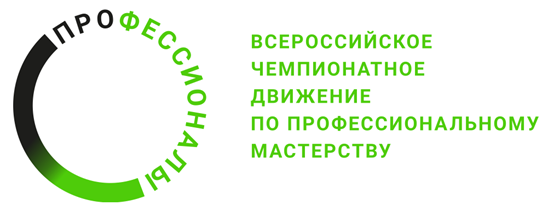 